Architettura del ‘400-recuperoL’architettura del 400 ripropone gli ordini architettonici classici, greci e romani (ordine dorico, ionico e corinzio). Colonne, archi, finestre sono realizzati utilizzando precisi schemi matematici (come nell’arte greca). Nei primi anni del ‘400 nasce una nuova figura di architetto con Filippo Brunelleschi che, prima di costruire, prepara il progetto e poi guida il lavoro di tutte le maestranze. L’architettura non è più solamente un lavoro artigianale ma anche culturale, esprime cioè il pensiero dell’artista. Al Brunelleschi si deve, tra le tante opere, la costruzione della cupola di Santa Maria del Fiore a Firenze. E’ considerata il simbolo dell’architettura rinascimentale, dove Brunelleschi mostra di conoscere le tecniche costruttive antiche. Per costruire l’enorme cupola ha utilizzato una doppia calotta in mattoni disposti a spina di pesce, che ne alleggerisce il peso e si sostiene da sola.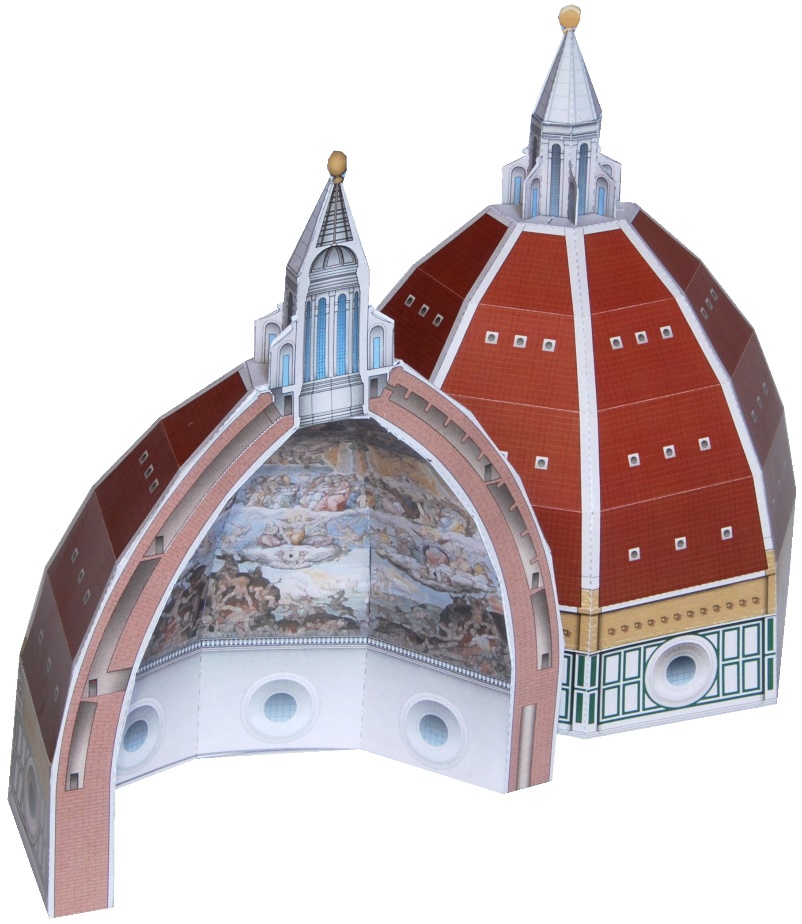 